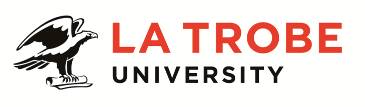 Further information about:La Trobe University - http://www.latrobe.edu.au/about 	School of Allied Health – http://latrobe.edu.au/school-allied-healthFor enquiries only contact:Kay Crossley, TEL: +61 3 479-3902 Email: semrc@latrobe.edu.auLevel A - Research OfficerA Level A research only academic is expected to contribute towards the research effort of the institution and to develop their research expertise through the pursuit of defined projects relevant to the particular field of research. Position Context The position is located in the La Trobe Sport and Exercise Medicine Research Centre within the School of Allied Health in the College of Science, Health and Engineering. The research focus of the Centre is to increase sport and exercise medicine knowledge through excellent collaborative research and translate knowledge to policy, practice, participation, health and well-being.  This position will assist in clinically based research (e.g. collecting data from people with and without sports and musculoskeletal pain and injury, entering and analysing data from clinical populations, administrating clinical trials) for projects within the research centre.Duties at this level may include: Conduct and publish, or otherwise disseminate high quality and/or high impact research/scholarly activities under limited supervision either independently or as part of a team.Develop a limited amount of research related material for teaching or other purposes with appropriate guidance from more senior staff.Assist in obtaining research funding from external sources.Participate in professional activities including presentations at conferences and seminars in field of expertise. Provide advice within the field of the employee's research to Honours and postgraduate students. Attendance at meetings associated with research or the work of the unit to which the research is connected and/or at Departmental or School meetings and/or membership of a limited number of committees.Acquire and interpret research data and results. Run analyses and tests using specified and agreed techniques and models. Contribute to the development of techniques, models and methods.Contribute to and uphold a robust and ambitious research culture.Attend Open Day, graduations, and other student events as required.Provide service to the profession and/or discipline through professional association memberships.Undertake limited administrative functions primarily connected with the area of research.Undertake other duties commensurate with the classification and scope of the position as required by the La Trobe Sport and Exercise Medicine Research Centre DirectorKey Selection Criteria Completion of a Bachelor’s degree (or equivalent) in physiotherapy or other health sciences (e.g. podiatry, nursing), and evidence of participation in higher level study relevant to discipline or professional areaCurrently registered to practice with the Australian Health Practitioner Regulation Agency (AHPRA) Evidence of experience in research and evaluation and the ability to work effectively under limited supervision or independently.Effective oral and written communication skills, including the ability to interact effectively with people from a diverse range of backgrounds. Demonstrated ability to work as a member of a team in a cooperative and collegial manner. Demonstrated high level of self-motivation and personal management skills.Other relevant information:The position description is indicative of the initial expectation of the role and subject to changes to University goals and priorities, activities or focus of the job.Essential Compliance RequirementsTo hold this La Trobe University position the occupant must:hold, or be willing to undertake and pass, a Victorian Working With Children Check; ANDtake personal accountability to comply with all University policies, procedures and legislative or regulatory obligations; including but not limited to TEQSA and the Higher Education Threshold Standards.  La Trobe Cultural QualitiesOur cultural qualities underpin everything we do. As we work towards realising the strategic goals of the University we strive to work in a way which is aligned to our four cultural qualities:We are Connected:  We connect to the world outside — the students and communities we serve, both locally and globally.We are Innovative:  We tackle the big issues of our time to transform the lives of our students and society. We are Accountable:  We strive for excellence in everything we do. We hold each other and ourselves to account, and work to the highest standard.We Care:  We care about what we do and why we do it. We believe in the power of education and research to transform lives and global society. We care about being the difference in the lives of our students and communities.For Human Resource Use OnlyInitials:		Date:Position DescriptionResearch only - Research OfficerResearch only - Research OfficerPosition No:Department:La Trobe Sport and Exercise Medicine Research CentreSchool:School of Allied HealthCampus/Location:BundooraClassification:Level A – Research OfficerEmployment Type:Part-time,  Fixed term Position Supervisor: Number:Professor Kay Crossley50086022Other Benefits:http://www.latrobe.edu.au/jobs/working/benefits Position Description